Bases de données d’information de l’UPOVDocument établi par le Bureau de l’UnionLe présent document ne représente pas les principes ou les orientations de l’UPOVRésumé	L’objet du présent document est de faire le point sur les faits nouveaux concernant la base de données GENIE et le système de codes UPOV.	Les questions relatives aux faits nouveaux concernant la base de données PLUTO sur les variétés végétales (base de données PLUTO) sont présentées dans les document CAJ/79/5 “Base de données PLUTO sur les variétés végétales” et CAJ/79/6 “Outil de recherche de similarité de l’UPOV aux fins de la dénomination variétale”.	À sa cinquante-huitième session, le TC sera invité à examiner une proposition de révision du document UPOV/INF/23 “Système de codes UPOV” visant à préciser le nombre maximal de caractères à utiliser dans l’élément ajouté aux codes UPOV, comme indiqué au paragraphe 9 du présent document.  Il sera rendu compte au CAJ des conclusions du TC dans le document CAJ/79/2 “Rapport sur les faits nouveaux intervenus au sein du Comité technique”.	Le présent document est structuré comme suit :	Les abréviations suivantes sont utilisées dans le présent document :CAJ : 		Comité administratif et juridiqueGRIN : 	Réseau d’information sur les ressources en germoplasme	TC : 		Comité technique	TWA : 	Groupe de travail technique sur les plantes agricoles	TWC : 	Groupe de travail technique sur les systèmes d’automatisation et les programmes d’ordinateur	TWF : 	Groupe de travail technique sur les plantes fruitières	TWM : 	Groupe de travail technique sur les méthodes et techniques d’essai	TWO : 	Groupe de travail technique sur les plantes ornementales et les arbres forestiers	TWP : 	Groupe(s) de travail technique(s)	TWV : 	Groupe de travail technique sur les plantes potagèresBase de données GENIERappel	La base de données GENIE (http://www.upov.int/genie/fr/) a été élaborée pour fournir des informations en ligne relatives à l’état de la protection, à la coopération en matière d’examen, à l’expérience en matière d’examen DHS et à l’existence de principes directeurs d’examen de l’UPOV pour différents genres et espèces (“GENera” et “specIEs”, d’où “GENIE”).  La base de données GENIE est utilisée pour rédiger les documents pertinents du Conseil et du TC concernant ces informations.	La base de données GENIE contient la liste des codes UPOV, ainsi que des renseignements sur les principaux et les autres noms botaniques et noms communs des taxons végétaux.Système de codes UPOVPropositions de révision du document UPOV/INF/23 “Introduction au système de codes UPOV”	L’introduction au système de codes UPOV (document UPOV/INF/23 “Introduction au système de codes UPOV”), adoptée par le Conseil le 21 septembre 2021 est disponible sur le site Web de l’UPOV à l’adresse https://www.upov.int/genie/resources/pdfs/upov_code_system_fr.pdf (voir le paragraphe 32 du document C/55/12 intitulé “Résultats de l’examen des documents par correspondance”).	Le CAJ est invité à prendre note que, à sa cinquante-huitième session, le TC sera invité à examiner une proposition de révision du document UPOV/INF/23 “Système de codes UPOV” visant à préciser le nombre maximal de caractères à utiliser dans l’élément ajouté aux codes UPOV, comme suit (les éléments à supprimer sont surlignés et biffés et les éléments à ajouter sont surlignés et soulignés) :“5	CODE UPOV : INFORMATIONS AJOUTÉES“5.1	Construction des éléments ajoutés“5.1.1.	Au besoin, un élément peut être ajouté au code UPOV afin de fournir des informations sur le groupe de variété, le type de variété et/ou la dénomination.“L’élément ajouté au code UPOV est identifiable grâce à la convention de nommage suivante :“un préfixe numérique (chiffre de 1 à 9) permet d’identifier le nouvel élément ajouté.“des lettres ou des chiffres différents pourraient, le cas échéant, indiquer différentes catégories d’information.“Les éléments ajoutés devraient contenir au maximum six chiffres ou lettres au total (p. ex. ‘1AC2TG’)“Cet élément peut être ajouté à n’importe quel code UPOV, indépendamment des taxons végétaux (au niveau des genres, des espèces ou des sous-espèces).  Exemples :“Code UPOV pour le genre Abies : 	ABIES“Code UPOV avec élément ajouté : 	ABIES_1234 1AC2TG“Code UPOV pour les espèces Abies Sibirica : 	ABIES_SIB“Code UPOV avec élément ajouté : 	ABIES_SIB_1234 1AC2TG“Code UPOV pour les sous-espèces Abies sibirica subsp.  semenovii : 	ABIES_SIB_SEM“Code UPOV avec élément ajouté : 	ABIES_SIB_SEM_1234 1AC2TG”9.	Il sera rendu compte au CAJ, dans le document CAJ/79/2 “Rapport sur les faits nouveaux intervenus au sein du Comité technique”, des faits nouveaux intervenus à la cinquante-huitième session du TC en rapport avec les questions traitées dans le présent document.Faits nouveaux concernant les codes UPOV10.	En 2021, 131 nouveaux codes UPOV ont été créés.  Le nombre total de codes UPOV figurant dans la base de données GENIE était de 9342 au 31 décembre 2021.* 	y compris les modifications des codes UPOV résultant de la modification de l’“Introduction au système de codes UPOV” concernant les hybrides (voir le document TC/49/6).[Fin du document]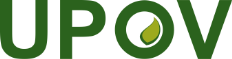 FUnion internationale pour la protection des obtentions végétalesComité administratif et juridiqueSoixante-dix-neuvième sessionGenève, 26 octobre 2022CAJ/79/INF/3Original : anglaisDate : 15 octobre 2022AnnéeAnnéeAnnéeAnnéeAnnéeAnnéeAnnéeAnnéeAnnéeAnnéeAnnée20112012201320142015201620172018201920202021Nouveaux codes UPOV173212209577188173440242243177131Modifications12547*3711161534435Nombre total de codes UPOV6 8517 0617 2517 8087 9928 1498 5898 8449 0779 2139 342